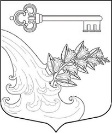 АДМИНИСТРАЦИЯ УЛЬЯНОВСКОГО ГОРОДСКОГО ПОСЕЛЕНИЯ ТОСНЕНСКОГО РАЙОНА ЛЕНИНГРАДСКОЙ ОБЛАСТИПОСТАНОВЛЕНИЕ  Об утверждении Порядка размещения сведений о доходах, об имуществе и обязательствах имущественного характера, руководителей муниципальных учреждений Ульяновского городского поселения Тосненского района Ленинградской области и членов их семей в информационно-телекоммуникационной сети «Интернет» на официальном сайте администрации и предоставления этих сведений общероссийским средствам массовой информации для опубликованияВ соответствии с Федеральными законами от 25.12.2008 № 273-ФЗ «О противодействии коррупции», от 03.12.2012 № 230-ФЗ «О контроле за соответствием расходов лиц, замещающих государственные должности, и иных лиц их доходам», Указа Президента Российской Федерации от 08.07.2013 № 613 «Вопросы противодействия коррупции», постановлением Правительства Ленинградской области от 27.02.2013 № 45 «О представлении лицом, поступающим на работу на должность руководителя государственного учреждения Ленинградской области, и руководителем государственного учреждения Ленинградской области сведений о своих доходах, об имуществе и обязательствах имущественного характера и о доходах, об имуществе и обязательствах имущественного характера супруга (супруги) и несовершеннолетних детей, а также о проверке их достоверности, размещении на официальных сайтах органов государственной власти ленинградской области и опубликовании», руководствуясь Уставом Ульяновского городского поселения Тосненского района Ленинградской областиПОСТАНОВЛЯЮ:Утвердить Порядок размещения сведений о доходах, об имуществе и обязательствах имущественного характера, руководителей муниципальных учреждений Ульяновского городского поселения Тосненского района Ленинградской области и членов их семей в информационно-телекоммуникационной сети «Интернет» на официальном сайте администрации и предоставления этих сведений общероссийским средствам массовой информации для опубликования, согласно приложению к настоящему постановлению.Признать утратившим силу постановление администрации Ульяновского городского поселения Тосненского района Ленинградской области от 10.04.2014 № 85 «О порядке размещения сведений о доходах, об имуществе и обязательствах имущественного характера руководителей муниципальных учреждений Ульяновского городского поселения Тосненского района Ленинградской области и членов их семей на официальном сайте администрации».Опубликовать настоящее постановление в сетевом издании «ЛЕНОБЛИНФОРМ» и разместить на официальном сайте администрации Ульяновского городского поселения Тосненского района Ленинградской области в информационно — телекоммуникационной сети «Интернет».Настоящее решение вступает в силу с момента официального опубликования.Глава администрации                                                                     К.И. КамалетдиновУтверждено постановлением администрации Ульяновского городского поселения Тосненского района Ленинградской области от 02.04.2021 № 186Порядок размещения сведений о доходах, об имуществе и обязательствах имущественного характера, руководителей муниципальных учреждений Ульяновского городского поселения Тосненского района Ленинградской области и членов их семей в информационно-телекоммуникационной сети «Интернет» на официальном сайте администрации и предоставления этих сведений общероссийским средствам массовой информации для опубликования.Настоящим Порядком устанавливается о размещение сведений о доходах, расходах, об имуществе и обязательствах имущественного характера руководителей муниципальных учреждений Ульяновского городского поселения Тосненского района Ленинградской области и членов их семей в информационно-телекоммуникационной сети «Интернет» на официальном сайте администрации Ульяновского городского поселения Тосненского района Ленинградской области по электронному адресу https://admsablino.ru/ и представления этих сведений общероссийским средствам массовой информации для опубликования в связи с их запросами (далее – размещение в сети «Интернет», предоставление СМИ).В сети «Интернет» размещаются и СМИ представляются для опубликования следующие сведения о доходах, расходах, об имуществе и обязательствах имущественного характера руководителей муниципальных учреждений, которых влечет за собой размещение таких сведений, а также сведений о доходах, расходах об имуществе и обязательствах имущественного характера их супруги (супруга) и несовершеннолетних детей (далее — сведения).а) перечень объектов недвижимого имущества, принадлежащих руководителя муниципального учреждения, его супруге (супругу) и несовершеннолетним детям на праве собственности или находящихся в их пользовании, с указанием вида, площади и страны расположения каждого из таких объектов;б) перечень транспортных средств с указанием вида и марки, принадлежащих на праве собственности руководителя муниципального учреждения, его супруге (супругу) и несовершеннолетним детям;в) декларированный годовой доход руководителя муниципального учреждения, его супруги (супруга) и несовершеннолетних детей;г) сведения об источниках получения средств, за счет которых совершены сделки (совершена сделка) по приобретению земельного участка, другого объекта недвижимости, транспортного средства, ценных бумаг, акций (долей участия, паев в уставных (складочных) капиталах организаций), цифровых финансовых активов, цифровой валюты если общая сумма таких сделок превышает общий доход руководителя муниципального учреждения и его супруги (супруга) за три последних года, предшествующих отчетному периоду.В размещаемых сети «Интернет» и представляемых СМИ сведениях запрещается указывать:а) иные сведения кроме указанных в пункте 2 настоящего Порядка;б) персональные данные супруги (супруга), детей и иных членов семьи муниципального служащего;в) данные, позволяющие определить место жительства, почтовый адрес, телефон и иные индивидуальные средства коммуникации руководителя муниципального учреждения, его супруги (супруга), детей и иных членов семьи;г) данные, позволяющие определить местонахождение объектов недвижимого имущества, принадлежащих руководителю муниципального учреждения, его супруге (супругу), детям, иным членам семьи на праве собственности или находящихся в их пользовании;д) информацию, отнесенную к государственной тайне или являющуюся конфиденциальной.Сведения, указанные в пункте 2 настоящего Порядка, размещаются в сети «Интернет» и предоставляются СМИ по форме согласно приложению к настоящему Порядку. Заполнение формы осуществляется сектором по вопросам муниципальной службы и кадров отдела правового обеспечения на основании сведений, представленных руководителем муниципального учреждения.Сведения, указанные в пункте 2 настоящего Порядка, ежегодно обновляются в течение 14 рабочих дней со дня истечения срока, установленного для их предоставления.Сектор по вопросам муниципальной службы и кадров отдела правового обеспечения:а) в течение трех рабочих дней   со дня поступления запроса от общероссийского средства массовой информации письменно сообщают о нем руководителю муниципального учреждения, в отношении которого поступил запрос;б) в течение семи рабочих дней со дня поступления запроса от общероссийского средства массовой информации обеспечивают предоставление ему сведений, указанных в пункте 2 настоящего Порядка, в том случае, если запрашиваемые сведения отсутствуют на официальном сайте администрации Ульяновского городского поселения Тосненского района Ленинградской области.Специалист сектора по вопросам муниципальной службы и кадров отдела правового обеспечения, обеспечивающий размещение в сети «Интернет» и предоставление СМИ сведений, указанных в пункте 2 настоящего Порядка, несут в соответствии с законодательством Российской Федерации ответственность за несоблюдение настоящего Порядка, а также за разглашение сведений, отнесенных к государственной тайне или являющихся конфиденциальными.Приложение к постановлению администрации Ульяновского городского поселения Тосненского района Ленинградской области от 02.04.2021 № 18602.04.2021№186о доходах, расходах, об имуществе и обязательствах имущественного характера за периодс 1 января __года по 31 декабря ___годао доходах, расходах, об имуществе и обязательствах имущественного характера за периодс 1 января __года по 31 декабря ___годао доходах, расходах, об имуществе и обязательствах имущественного характера за периодс 1 января __года по 31 декабря ___годао доходах, расходах, об имуществе и обязательствах имущественного характера за периодс 1 января __года по 31 декабря ___годао доходах, расходах, об имуществе и обязательствах имущественного характера за периодс 1 января __года по 31 декабря ___годао доходах, расходах, об имуществе и обязательствах имущественного характера за периодс 1 января __года по 31 декабря ___годао доходах, расходах, об имуществе и обязательствах имущественного характера за периодс 1 января __года по 31 декабря ___годао доходах, расходах, об имуществе и обязательствах имущественного характера за периодс 1 января __года по 31 декабря ___годао доходах, расходах, об имуществе и обязательствах имущественного характера за периодс 1 января __года по 31 декабря ___годао доходах, расходах, об имуществе и обязательствах имущественного характера за периодс 1 января __года по 31 декабря ___годао доходах, расходах, об имуществе и обязательствах имущественного характера за периодс 1 января __года по 31 декабря ___годао доходах, расходах, об имуществе и обязательствах имущественного характера за периодс 1 января __года по 31 декабря ___годао доходах, расходах, об имуществе и обязательствах имущественного характера за периодс 1 января __года по 31 декабря ___года№п/пФамилия и инициалы лица, чьи сведения размещаютсяДолжность Объекты недвижимости, находящиеся в  собственностиОбъекты недвижимости, находящиеся в  собственностиОбъекты недвижимости, находящиеся в  собственностиОбъекты недвижимости, находящиеся в  собственностиОбъекты недвижимости,находящиеся в  пользованииОбъекты недвижимости,находящиеся в  пользованииОбъекты недвижимости,находящиеся в  пользованииТранспортные средства(вид, марка) Декларированный годовой доход (руб.)Сведения об источниках получения средств, за счет которых совершены сделки (совершена сделка) (вид приобретенного имущества, источники)№п/пФамилия и инициалы лица, чьи сведения размещаютсяДолжность вид объекта
вид собственностиплощадь
(кв. м)страна 
расположениявид объектаплощадь
(кв. м)страна 
расположенияТранспортные средства(вид, марка) Декларированный годовой доход (руб.)Сведения об источниках получения средств, за счет которых совершены сделки (совершена сделка) (вид приобретенного имущества, источники)СупругНесовершеннолетний ребенок